青年技術士交流委員会 平成28 年度10月例会　開催～インダストリー4.0やIoTの取り組みを知ろう～青年技術士交流委員会　委員長　石川智康(担当 藤田、青山、木村)日頃は、青年技術士交流委員会の活動にご理解とご協力を賜り、大変ありがとうございます。 このたび、下記に示しますように青年技術士交流委員会10月例会を開催しますので、皆様 ご出席頂きますようよろしくお願いします。本例会ではインダストリー4.0やIOTとは何かを各国での 取り組みの違いも合わせて改めて知る機会とし、既に全 世界で取り組まれる事例を学ぶ機会としたいと思います。また、会員の身近で取り組まれている事例について紹介し、 今後の日本の産業の変化についてディスカッションできる場 となればと思います。参加者の年齢制限などはありません。幅広い年代の方の参加をお待ちしております。記１．日時 平成28 年10月29 日(土)13:30～17:00２．場所 中日本建設コンサルタント株式会社　5Ｆ大会議室　〒460-0003 愛知県名古屋市中区錦１丁目８−６３．予定 13:00 より受付開始、13:30 から開始	13:30 - 13:40 開会挨拶 　　	13:40 - 15:00 基調講演：株式会社　アイリンク　照井清一様「未来の変革か、一過性の話題か、インダストリー4.0を検証する」国を挙げて推進しているIoT、そしてインダストリー4.0、これは未来への変革の入り口でしょうか。それとも、CIMやFMSのように「そういえばそんなものあったよね」といつか言われてしまうのでしょうか。インダストリー4.0、スマートファクトリー、IoTの実情をお伝えして、その可能性について一緒に考えます。　　　　15:00 - 15:10　休憩　　　　15:10 - 15:35　会員発表１：電子部品実装業界での取り組み事例　　藤田        15:35 - 15:35　会員発表２：ダントツ工場の取り組み紹介（仮）　　嘉田15:35 - 16:00　会員発表３：SONYのIoT商品MESH紹介　　　　高瀬16:00 - 16:25　会員発表４：IoTがもたらす自動車サービスの変革　石川16:50 - 17:00　連絡・片付け４．参加費用　会員；1,000 円 非会員；2,000 円ただし、学生の方は無料とさせていただきます。５．技術交流会（発表会の後、実施）17:30～19:30 会費；3,500 円　　技術交流会場所：えび寿本店住所　　　　：名古屋市中区錦 1−14−1【その他】ＣＰＤ発行有りなお、出欠の御連絡は、10月22日（土）までに副担当の木村（下記メールアドレス）まで 以下の『青年技術士交流委員会　10月例会出欠の連絡』フォームにご記入の上、ご返信下さい。参加申込み先：青年技術士交流委員会【公益社団法人日本技術士会中部本部内】e-mailにて、件名を「青年10月例会」とし、下記項目を明記の上、e-mail：nsd37067@nifty.comにお願いします。（担当：木村）＝＝＝＝＝＝＝＝＝＝＝＝＝＝＝＝＝＝＝＝＝＝＝＝＝＝＝ 青年技術士交流委員会主催 　　　　平成28年度10月例会及び懇親会出欠 氏 名 ： 　（ 　　　　　）  所属（会社名）： （ 　　　　　）  技 術 部 門 名 ： （ 　　　　　）  登 録 区 分 ：　（ 技術士 / 技術士補 / 修習技術者 / その他 ） 会 員 区 分 ：　（ 日本技術士会会員　/　非会員　） 例 会： （　出席 / 欠席  ）  懇 親 会： （ 出席 / 欠席 ）  名簿掲載の可否※：（　　可 /否 　　）  ＝＝＝＝＝＝＝＝＝＝＝＝＝＝＝＝＝＝＝＝＝＝＝＝＝＝＝※１０月２４日以降の懇親会キャンセルには実費を頂きますのでご了承ください。   以上、よろしくお願いします。 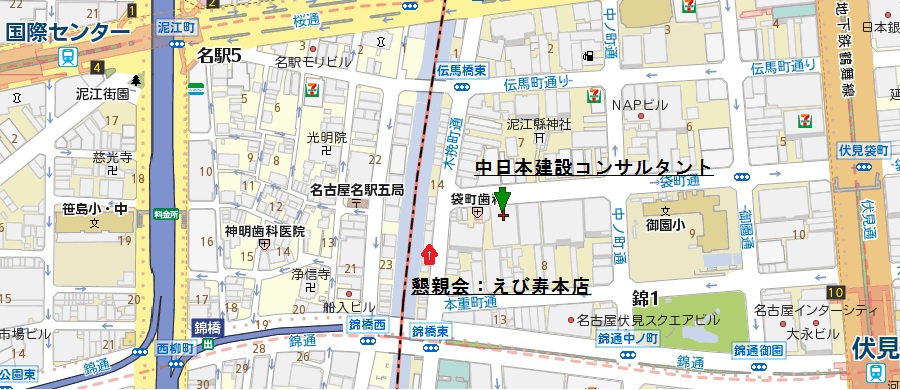 